12/01/2015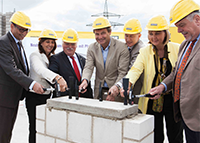 The cornerstone is sealed in place by (from left): Mohammad-Reza Shabestari, Tina-Maria Vlantoussi-Kaeser, Thomas Kaeser, architect Harald Eichhorn, Dieter Wolf, Deputy Mayor of Coburg Dr. Birgit Weber, Mayor of Coburg Norbert Tessmer.Download a high resolution image here.Press Information CenterContact us for contributionsFOR IMMEDIATE RELEASEKAESER’S INTERNATIONAL HEADQUARTERS IN COBURG, GERMANY LAYS CORNERSTONE FOR NEW ADMIN BUILDINGKaeser Kompressoren SE, the international headquarters of Kaeser Compressors, Inc., recently gathered with local dignitaries and construction company representatives to lay the cornerstone of their new administrative building. A time capsule with current newspapers and coins was included with cornerstone to commemorate this time of marked growth and success for the compressed air systems provider. This new administrative building will create a much needed “new space for new ideas”, explained company CEO Thomas Kaeser. The facilities will not only add room but facilitate enhanced communications between departments as the company continues to grow globally.Construction is set for completion in late 2016, with a move-in phase scheduled for the spring of 2017. This building is part of a comprehensive expansion project which included adding two new production halls, also currently underway.For more information, visit www.kaesernews.com/admin. To be connected with your local representative for additional information, please call (877) 417-3527.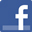 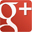 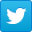 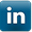 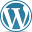 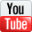 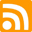 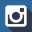 About Kaeser: Kaeser is a leader in reliable, energy efficient compressed air equipment and system design. We offer a complete line of superior quality industrial air compressors as well as dryers, filters, SmartPipe™, master controls, and other system accessories. Kaeser also offers blowers, vacuum pumps, and portable gasoline and diesel screw compressors. Our national service network provides installation, rentals, maintenance, repair, and system audits. Kaeser is an ENERGY STAR Partner. ### 